Department of HistoryCourses or Specialization for Part Time Pool2019-2020History 110 World History to 1500History 111 World History since 1500History 150 History of Western Civ Until 1500History 151 History of Western Civ Since 1500History 161 The History of Latin AmericaHistory 192 History of Modern East AsiaHistory 210 Jewish HistoryHistory 270 The History of the US before 1865History 271 The History of the US since 1865History 301 The Historian’s CraftHistory 303 Western Civilization before 1500History 305 Cultural History of the United StatesHistory 341 Modern Europe Since 1815History 342 Contemporary World CivilizationHistory 349A Women in American History Through 1841History 349B Women in American History Since 1848History 350 The History of WomenHistory 351 History of Sexual BehaviorHistory 355 History of Slavery in the USHistory 366 Popular Culture and society in Latin AmericaHistory 369 History of American IndiansHistory 370 Problems in American History to 1865History 371 Problems in American History since 1865History 374 Hollywood and History  History 380 Los Angeles: Past, Present, FutureHistory 409 History of the Jews in the Modern EraHistory 410 Ancient Greek WorldHistory 411 The Roman WorldHistory 417 California for EducatorsHistory 433 Public HistoryHistory 440 The History of War in the Modern WorldHistory 441 The History of World War IIHistory 449 Russia to 1917History 461 Latin America:  The Colonial PeriodHistory 463 20th Century Latin AmericaHistory 465 The Caribbean Area Since 1492History 466 MexicoHistory 473B History of the US 1877-1920History 475 Women in Modern US History:  1920-PresentHistory 479A US Economic History to 1865History 479B US Economic History Since 1865History 488 The History of CaliforniaHistory 489 African American People in the United StatesHistory 493 Modern JapanHistory 494SOC  Internship ProgramHistory 497 ProseminarHistory 498C Tutorial in HistoryDepartment:	History		Effective Date of Appointment:  Fall 2019ANTICIPATED NEEDS:Note: All part-time faculty appointments are temporary and do not confer academic rank. Final determination of part-time teaching assignments is contingent upon student enrollment figures and funding.										   	CurrentCourses or Specialization			Qualifications			Salary Range(Specify time if appropriate) See attached list				A PhD in history preferred and		Fractional amount of base					 	ABD enrollment in a PhD program	salary ($4126-$6094)               						will be considered. College teaching	paid  in six monthly  						experience and evidence of teaching	installments.						effectiveness required.  						Demonstrated commitment and ability					 	to teach/mentor a diverse student 						population.Application Process:Applicants must submit a current resume and a cover letter which describes their contributions to diversity and designates specific courses or areas they are interested in teaching and, whenever possible, times available for teaching assignments. The resume should include educational background, prior teaching experience, evidence of scholarship, and/or related professional experience.Application Deadline:	 For AY 2019– 2020:  April 18, 2019			For Spring Semester 2018 Only:  	Inquiries and applications should be addressed to: Dr. Susan Fitzpatrick Behrens, Department ChairC/O Kelly Winkleblack-Shea, ASC IIDepartment of HistoryCalifornia State UniversityNorthridge, CA  91330-8250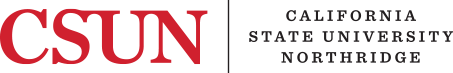 FACULTY POSITION ANNOUNCEMENT
PART-TIME
(formerly AA-6)About the University:One of the largest universities in the country, California State University, Northridge (CSUN) is an urban, comprehensive university that delivers award-winning undergraduate and graduate programs to nearly 40,000 students annually and counts more than 330,000 alumni who elevate Southern California and beyond. Since its founding in 1958, CSUN has made a significant and long-term economic impact on California, generating nearly $1.9 billion in economic impact and more than 11,700 jobs each year. The LAEDC recognized CSUN as its 2015 Eddy Award winner for its positive economic impact. Serving more students on Pell Grants than any other institution in California, CSUN is also a social elevator and one of the most diverse universities in the country. CSUN ranks 13th in awarding bachelor’s degrees to traditionally underserved students and enrolls the largest number of Deaf and Hard-of-Hearing students of any U.S. state university. The journal Nature recently named CSUN a Rising Star for scientific research, and the NSF ranks CSUN in the top five nationally among similar institutions for graduates who go on to earn doctorates in the sciences. CSUN is where individuals rise. And through them, so does Greater Los Angeles and beyond.About the College:The College of Social and Behavioral Sciences includes the departments of Africana Studies, Anthropology, Criminology and Justice Studies, Geography and Environmental Studies, History, Political Science, Psychology, Social Work, Sociology, and Urban Studies and Planning.  We are committed to student success and inclusive excellence.  The college incorporates the study of the challenges of urban America in a multi-ethnic setting, and provides a superior liberal arts education set across the disciplines of the social sciences. The college has approximately 150 full-time faculty members and an enrollment of approximately 6100 undergraduate students and 500 graduate students  CSUN’s Commitment to You:CSUN is committed to achieving excellence through teaching, scholarship, learning and inclusion. Our values include a respect for all people, building partnerships with the community and the encouragement of innovation, experimentation and creativity. CSUN strives to cultivate a community in which a diverse population can learn and work in an atmosphere of civility and respect. CSUN is especially interested in candidates who make contributions to equity and inclusion in the pursuit of excellence for all members of the university community.For more information about the University, visit our website at: http://www.csun.eduGeneral Information:In compliance with the Annual Security Report & Fire Safety Report of Campus Security Policy and Campus Crime Statistics Act, California State University, Northridge has made crime-reporting statistics available on-line here. Print copies are available by request from the Department of Police Services, the Office for Faculty Affairs, and the Office of Equity and Diversity.The person holding this position may be considered a 'mandated reporter' under the California Child Abuse and Neglect Reporting Act and is required to comply with the requirements set forth in CSU Executive Order 1083 as a condition of employment.A background check (including a criminal records check) must be completed satisfactorily before any candidate can be offered a position with the CSU. Failure to satisfactorily complete the background check may affect the application status of applicants or continued employment of current CSU employees who apply for the position.CSUN is an Equal Opportunity Employer and prohibits discrimination on the basis of race, color, ethnicity, religion, national origin, age, gender, gender identity/expression, sexual orientation, genetic information, medical condition, marital status, veteran status, and disability. Our nondiscrimination policy is set forth in CSU Executive Order 1096. Reasonable accommodations will be provided for applicants with disabilities who self-disclose by contacting Faculty Affairs at (818) 677-2962.